                                                                  ПРОЕКТ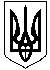 НОВОСАНЖАРСЬКА СЕЛИЩНА РАДАНОВОСАНЖАРСЬКОГО РАЙОНУ ПОЛТАВСЬКОЇ ОБЛАСТІ( вісімнадцята сесія селищної ради сьомого скликання)РІШЕННЯ23  січня  2019  року                смт Нові Санжари                                       №  Про затвердження розпорядження
селищного голови	Керуючись Законом України "про місцеве самоврядування в Україні", селищна рада ВИРІШИЛА:1. Затвердити розпорядження селищного голови від 17 січня 2019 року № 5 "Про продовження терміну дії договорів оренди нежитлових приміщень, що належать до комунальної власності, по вул. Незалежності, 34,7 в смт Нові Санжари ( додається).2. Контроль за виконанням цього рішення покласти на постійну комісію селищної ради з питань житлово-комунального господарства, благоустрою, торгового та побутового обслуговування.Селищний голова                                                                                  І. О. Коба